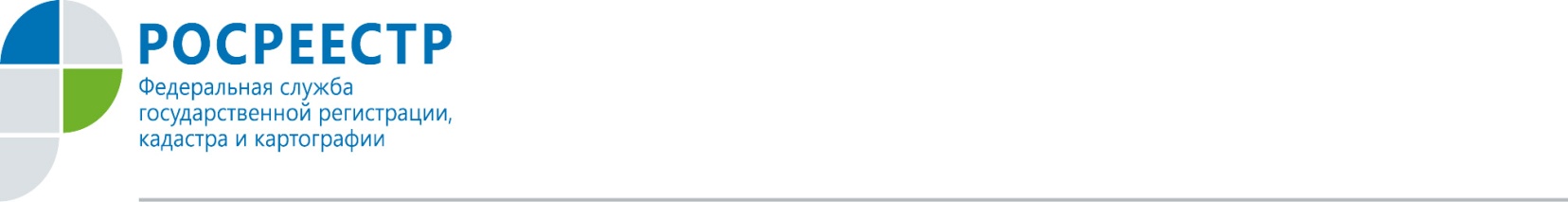 За 7 месяцев 2018 года комиссией по пересмотру кадастровой стоимости, созданной при орловском Росреестре, рассмотрено 175 заявлений в отношении 364 объектов. Более 200 из них - земли сельскохозназначения, 132 объекта относятся к земельным участкам населенных пунктов.Комиссией были приняты положительные решения в отношении 81% обращений. Суммарная кадастровая стоимость была снижена почти на 722 млн. рублей. Напоминаем, что Росреестр не проводит кадастровую оценку объектов недвижимости, но участвует в ее исправлении, если у правообладателей есть сомнения в ее правильности. В случае несогласия с оценкой, оспорить ее результаты можно в суде или в комиссии по пересмотру результатов определения кадастровой стоимости, созданной при региональном Росреестре. Заявление рассматривается комиссией в течение 1-го месяца.Пресс-служба Росреестра по Орловской области 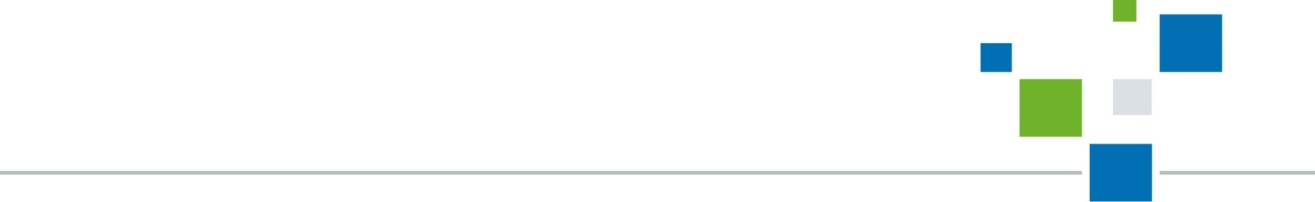 